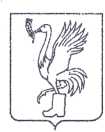 СОВЕТ ДЕПУТАТОВТАЛДОМСКОГО ГОРОДСКОГО ОКРУГА МОСКОВСКОЙ ОБЛАСТИ141900, г. Талдом, пл. К. Маркса, 12                                                          тел. 8-(49620)-6-35-61; т/ф 8-(49620)-3-33-29 Р Е Ш Е Н И Еот __26 мая____  2022 г.                                                                       №  38┌                                                      ┐Об утверждении Положенияо порядке приватизации служебныхжилых помещений специализированногожилищного фонда Талдомского городскогоокруга  Московской областиВ соответствии с Конституцией Российской Федерации, Федеральным законом от 06.10.2003 №131-ФЗ "Об общих принципах организации местного самоуправления в Российской Федерации", на основании Закона Российской Федерации от 04.07.1991           № 1541-1 "О приватизации жилищного фонда в Российской Федерации", Гражданского кодекса Российской Федерации, Жилищного кодекса Российской Федерации, Устава Талдомского городского округа Московской области, Совет депутатов Талдомского городского округа РЕШИЛ:Утвердить прилагаемое Положение о порядке приватизации служебных жилых помещений специализированного жилищного фонда Талдомского городского округа Московской области.Опубликовать настоящее решение в средствах массовой информации и обеспечить его размещение на официальном сайте Талдомского городского округа Московской области.Контроль над выполнением настоящего решения возложить на председателя Совета депутатов Талдомского городского округа Аникеева М.И.Председатель Совета депутатовТалдомского городского округа                                                                       М.И. АникеевГлава Талдомского городского округа                                                             Ю.В. КрупенинПриложениек решению Совета депутатов Талдомского городского округаот «26» мая 2022 г.№ 38ПОЛОЖЕНИЕО ПОРЯДКЕ ПРИВАТИЗАЦИИ СЛУЖЕБНЫХ ЖИЛЫХ ПОМЕЩЕНИЙСПЕЦИАЛИЗИРОВАННОГО ЖИЛИЩНОГО ФОНДА ТАЛДОМСКОГО ГОРОДСКОГО ОКРУГА МОСКОВСКОЙ ОБЛАСТИ1.1. Настоящее Положение о порядке приватизации служебных жилых помещений специализированного жилищного фонда Талдомского городского округа Московской области" (далее - Положение) разработано в соответствии с Конституцией Российской Федерации, Федеральным законом от 06.10.2003 N 131-ФЗ "Об общих принципах организации местного самоуправления в Российской Федерации", на основании Закона Российской Федерации от 04.07.1991 N 1541-1 "О приватизации жилищного фонда в Российской Федерации", Гражданского кодекса Российской Федерации, Жилищного кодекса Российской Федерации, Устава Талдомского городского округа Московской области.1.2. Целью настоящего Положения является привлечение квалифицированных специалистов для более полного удовлетворения потребностей населения Талдомского городского округа Московской области.1.3. Приватизация служебных жилых помещений представляет собой отчуждение собственности Талдомского городского округа Московской области в пользу граждан и тем самым реализацию собственником права распоряжаться принадлежащим ему имуществом (статья 35, часть 2, Конституции РФ)1.4. Настоящее Положение определяет порядок и условия передачи в собственность граждан Российской Федерации в порядке приватизации служебных жилых помещений специализированного муниципального жилищного фонда, предоставленных им по договорам найма специализированного жилого помещения.1.5. Передача служебного жилого помещения в собственность граждан осуществляется бесплатно.2. Условия передачи жилых помещений в собственность граждан2.1. Передача в собственность граждан Российской Федерации в порядке приватизации служебных жилых помещений специализированного муниципального жилищного фонда производится при условии, что такие решения принимаются и позволяют сохранить массив служебных жилых помещений в объеме, соответствующем их целевому предназначению. 2.2. Решения принимаются главой Талдомского городского округа Московской области с учетом мнения комиссии по жилищным вопросам администрации Талдомского городского округа и решением Совета депутатов Талдомского городского округа Московской области.3. Порядок передачи в собственность граждан служебных жилыхпомещений специализированного муниципального жилищного фонда3.1. Право на приватизацию занимаемого служебного жилого помещения имеют граждане Российской Федерации, ранее не реализовавшие право на однократную бесплатную приватизацию жилых помещений государственного и муниципального жилищного фонда, при наличии в совокупности следующих условий:- состоят в трудовых отношениях в государственном и (или) муниципальном учреждении здравоохранения, образования, спорта, органов местного самоуправления, расположенном на территории Талдомского городского округа Московской области;- проживающие в таких помещениях не менее 7 (семи) лет, с момента заключения договора;- имеющие непрерывный стаж работы в государственном или муниципальном учреждении здравоохранения, образования, спорта, органов местного самоуправления, расположенном на территории Талдомского городского округа Московской области, не менее 8 (восьми) лет;- отсутствие у нанимателя служебного жилого помещения и членов его семьи других жилых помещений (долей в них), занимаемых по договорам социального найма и (или) принадлежащих им на праве собственности, и (или) земельных участков, предназначенных для индивидуального жилищного строительства, для ведения личного подсобного хозяйства (приусадебный земельный участок) и ведения садоводства;- наниматель служебного жилого помещения и члены его семьи в период проживания в служебном жилом помещении не совершали гражданско-правовых сделок с жилыми помещениями, связанных с их отчуждением в течение последних пяти лет перед подачей заявления о приватизации;- отсутствие задолженности по оплате за пользование жилым помещением, его содержание и коммунальные услуги.- наличие у нанимателя государственных наград РФ или наград Московской области, либо знаки «Почетный гражданин Талдомского городского округа», «За заслуги перед Талдомским городским округом».- наличие положительного решения  (согласия) Совета депутатов Талдомского городского округа  Московской области  на приватизацию служебного жилого помещения специализированного жилищного фонда Талдомского городского округа Московской области.К членам семьи относятся: супруг (супруга), дети независимо от раздельного или совместного проживания, проживающие совместно с гражданином родители.3.2. В случае смерти нанимателя служебного жилого помещения, приватизация данного жилого помещения членами семьи осуществляется при соблюдении требований настоящего Положения, за исключением требований, содержащихся в абзаце 3 статьи 3.1 настоящего Положения.4. Рассмотрение обращений о передаче служебного жилогопомещения специализированного муниципального жилищного фондав собственность граждан4.1. Рассмотрение обращения о передаче служебного жилого помещения, специализированного муниципального жилищного фонда в собственность граждан в порядке приватизации, осуществляется в двухмесячный срок со дня подачи документов. 4.2. Для рассмотрения вопроса о передаче служебного жилого помещения, специализированного муниципального жилищного фонда в собственность граждан в порядке приватизации наниматель жилого помещения представляет следующие документы:- личное заявление гражданина о рассмотрении возможности приватизации, подписанное нанимателем и всеми совершеннолетними членами семьи нанимателя (приложение 1);- ходатайство руководителя государственного (муниципального) учреждения здравоохранения, образования, спорта, органов местного самоуправления, о рассмотрении возможности приватизации нанимателем служебного жилого помещения;- копии документов, подтверждающие награды;- копии документов, удостоверяющих личность нанимателя и всех членов его семьи;- копию трудового договора (контракта) и копию трудовой книжки, заверенные отделом кадров по месту работы;- копии документов о составе семьи заявителя (свидетельства о рождении детей, о заключении (расторжении) брака, иные документы, подтверждающие состав семьи);- справку, подтверждающую, что ранее право на приватизацию заявителем и членами его семьи не было использовано;- выписку из домовой книги;- финансовый лицевой счет;- документ, подтверждающий правовые основания пользования служебным жилым помещением специализированного муниципального жилищного фонда (договор служебного найма, постановление о предоставлении жилого помещения);- справки из БТИ об отсутствии (наличии) в собственности жилых помещений всех членов семьи с прежних мест жительства (до 1998 года);- выписка из Единого государственного реестра прав на недвижимое имущество и сделок с ним на всех членов семьи нанимателя;- разрешение органов опеки и попечительства на отказ от включения несовершеннолетних в число участников общей собственности на приватизируемое жилое помещение в случае отсутствия заявления законного представителя несовершеннолетнего на приватизацию несовершеннолетним служебного жилого помещения;- технический паспорт приватизируемого жилого помещения.4.3. Комитет по управлению имуществом передает полный пакет документов на рассмотрение жилищной комиссии. По результатам рассмотрения заявления и документов жилищной комиссией принимается решение:- о передаче служебного жилого помещения, специализированного муниципального жилищного фонда в собственность граждан, которым предоставлены данные жилые помещения по договору найма служебного жилого помещения, в порядке приватизации;- об отказе в передаче служебного жилого помещения, специализированного муниципального жилищного фонда в собственность граждан, которым предоставлены данные жилые помещения по договору найма служебного жилого помещения, в порядке приватизации.Глава Талдомского городского округа, с учетом мнения жилищной комиссии, выносит данный вопрос в Совет депутатов Талдомского городского округа на согласование.4.4. Основаниями для отказа заявителю в возможности передачи служебного жилого помещения в собственность в порядке приватизации являются:4.4.1. Заявитель не соответствует требованиям п. 3.1 настоящего Положения.4.4.2. Заявителем не представлены необходимые документы в соответствии с пунктом 4.2 настоящего Положения.4.4.3. Заявителем представлены документы, содержащие недостоверные сведения.4.4.4. К нанимателю служебного жилого помещения предъявлен иск о расторжении или об изменении договора найма служебного жилого помещения или право пользования жилым помещением оспаривается в судебном порядке.4.4.5. Служебное жилое помещение признано в установленном порядке непригодным для проживания или дом, в котором оно находится, аварийным.4.4.6. Имеется задолженность по оплате коммунальных платежей и внесению платы за содержание служебного жилого помещения, предлагаемого к приватизации.4.4.7. Наличие у нанимателя служебного жилого помещения и (или) членов его семьи других жилых помещений (долей в них), занимаемых по договорам социального найма и (или) принадлежащих им на праве собственности, и (или) земельного участка, предназначенного для индивидуального жилищного строительства, для ведения личного подсобного хозяйства (приусадебный земельный участок) и ведения садоводства.4.4.8. Нанимателем и (или) членами его семьи уже использовано право на приватизацию другого жилого помещения.4.4.9. Отсутствует положительное решение (согласие) Совета депутатов Талдомского городского округа Московской области на приватизацию служебного жилого помещения специализированного жилищного фонда Талдомского городского округа Московской области.5. Заключение договора передачи служебного жилого помещенияспециализированного муниципального жилищного фондав собственность граждан5.1. Передача служебных жилых помещений специализированного муниципального жилищного фонда в собственность граждан оформляется договором передачи в собственность служебного жилого помещения.5.2. При заключении договора в число собственников включаются члены семьи нанимателя, проживающие в служебном жилом помещении, в том числе несовершеннолетние.5.3. После подписания договора передачи в собственность служебного жилого помещения гражданам выдаются экземпляры договора по числу заявителей и один экземпляр для органа, осуществляющего регистрацию прав на недвижимое имущество и сделок с ним, куда они обращаются для государственной регистрации права собственности на жилое помещение.6. Возникновение права собственности на служебноежилое помещение6.1. Право собственности на служебное жилое помещение возникает у граждан с момента государственной регистрации права в Едином государственном реестре прав на недвижимое имущество и сделок с ним.Приложение 1к положению о порядке приватизациислужебных жилых помещенийспециализированного фондаТалдомского городского округаМосковской областиГлаве Талдомского городского округа Московской области Крупенину Ю.В.от гр._____________________________________________________________проживающего по адресу: ____________________________________________________________________________Заявление             В соответствии с Законом Российской Федерации от 04.07.91 №1541-1 «О приватизации жилищного фонда в Российской Федерации» и не использованием ранее своего права на приватизацию, прошу передать в собственность (частную, совместную, долевую)_____________________________________________________________________________________(Ф.И.О. будущего владельца)_______________________________________________________________________________________(Ф.И.О. будущего владельца)(Ф.И.О. будущего владельца)занимаемое служебное жилое помещение специализированного фонда, состоящее из_______ комнат(ы)     в 	 квартире,                                                                          (отдельной, коммунальной)находящейся по адресу: ___________________________________________________________________"___"	 20__ г.                                   ______________________________                                                                                    (подпись и Ф.И.О. заявителя)          Согласие на приватизацию граждан, зарегистрированных и проживающих в жилом помещении либо сохранивших право пользования жилым помещением в установленном порядке: (заполняется лично)     1.   Я, ____________________________________________________________________                                                                                      (ФИО)                                                                                                    (дата рождения)  паспорт: ______________________________________________________________________(или иной документ, удостоверяющий личность)_________________                      ___________________        _____________________ФИО                                               подпись                                                        дата    2.   Я, ____________________________________________________________________                                                                                      (ФИО)                                                                                                    (дата рождения)  паспорт: ______________________________________________________________________(или иной документ, удостоверяющий личность)_________________                      ___________________        _____________________ФИО                                                  подпись                                                   дата     3.   Я, ____________________________________________________________________                                                                                      (ФИО)                                                                                                    (дата рождения)  паспорт: ______________________________________________________________________(или иной документ, удостоверяющий личность)_________________                      ___________________        _____________________ФИО                                                 подпись                                                   дата              Заявитель (и) гарантирует(ют):- что ранее право на приобретение в собственность бесплатно, согласно ст. 11 Закона Российской Федерации "О приватизации жилищного фонда в Российской Федерации", гражданами, приобретающими жилое помещение в собственность, не использовано;- что в данном жилом помещении отсутствуют лица, сохранившие в соответствии с законом право пользования жилым помещением, что квартира в споре и под арестом не находится, не является предметом судебного разбирательства;- что настоящий порядок приватизации занимаемого жилого помещения нами согласован и в дальнейшем претензий друг к другу иметь не будем.Подписи совершеннолетних членов семьи удостоверяю:(подпись, Ф.И.О. и должность лица)(Ф.И.О.)(подпись)(Ф.И.О.)(подпись)(Ф.И.О.)(подпись)(Ф.И.О.)(подпись)(Ф.И.О.)(подпись)(Ф.И.О.)(подпись)